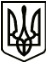 МЕНСЬКА МІСЬКА РАДАВИКОНАВЧИЙ КОМІТЕТПРОЄКТ РІШЕННЯ___ вересня 2021 року                           м. Мена                           № Про надання дозволу на коригування проєктно-кошторисної документації 	Розглянувши лист КНП «Менська міська лікарня» Менської міської ради від 15.09.2021 №1055 щодо надання дозволу на коригування проєктно-кошторисної документації «Реконструкція системи опалення Макошинського паліативного відділення КНП «Менська міська лікарня» Менської міської ради з встановленням побутових котлів на твердому паливі за адресою: Чернігівська обл., смт. Макошино, вул. Зарічна, 11», а саме: встановлення теплогенератора модульного транспортабельного ТМ-Т-2-200 без улаштування фундаментів, на земельній ділянці комунальної власності, яка перебуває у постійному користуванні КНП «Менська міська лікарня» Менської міської ради відповідно до державного акту на право постійного користування земельною ділянкою серія ЯЯ №373065 від 23.04.2008, керуючись ст.31 Закону України «Про місцеве самоврядування в Україні», виконавчий комітет Менської міської радиВИРІШИВ:	Надати дозвіл КНП «Менська міська лікарня» Менської міської ради на коригування проєктно-кошторисної документації «Реконструкція системи опалення Макошинського паліативного відділення КНП «Менська міська лікарня» Менської міської ради з встановленням побутових котлів на твердому паливі за адресою: Чернігівська обл., смт. Макошино, вул. Зарічна, 11», а саме: встановлення теплогенератора модульного транспортабельного ТМ-Т-2-200 без улаштування фундаментів, на земельній ділянці комунальної власності, яка перебуває у постійному користуванні КНП «Менська міська лікарня» Менської міської ради відповідно до державного акту на право постійного користування земельною ділянкою серія ЯЯ №373065 від 23.04.2008.Міський голова							Геннадій ПРИМАКОВ